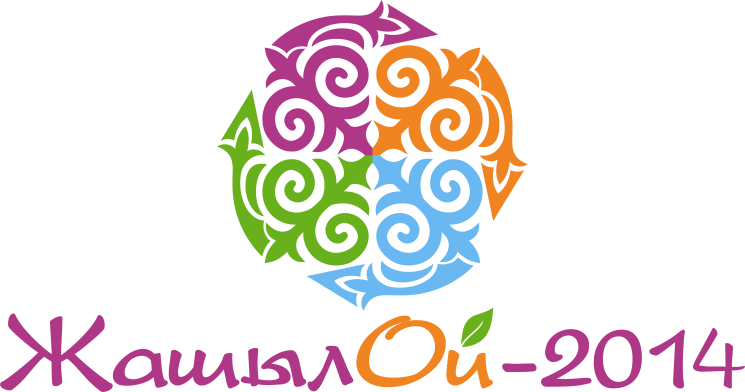 Дорогие друзья и коллеги!Приглашаем Вас принять участие в 
Международном форуме молодых специалистов «ЖАШЫЛ ОЙ - 2014»ОФ «Фонд развития молодежных инициатив» в партнерстве с государственными и общественными организациями Кыргызстана, при финансовой поддержке «Кумтор Голд Компани» проводит Международный форум молодых специалистов «ЖАШЫЛ ОЙ - 2014».Цель Форума: создание благоприятных условий для развития международного сотрудничества молодых специалистов в области устойчивого развития и экологической безопасности, путем организации площадки по обмену опытом и наилучшими практиками в сфере охраны окружающей среды и экологического менеджментаОсновная тема Форума – Зеленые города: устойчивость и безопасность.Рабочие языки – русский, английский.Программа Форума включает темы по направлениям: экобезопасность, урбанизированные загрязнения, «зеленые» города, озеленение, «зеленая» экономика, управление твердыми бытовыми и опасными отходами, энергоэффективность, экологический менеджмент и др.Сроки проведения лагеря: 20 – 25 августа 2014 годаМесто проведения: Кыргызская Республика, Иссык-Кульская область, г.Чолпон-Ата, пансионат «Три Короны»В работе Форума могут принять участие молодые специалисты в возрасте от 25 до 35 лет из стран СНГ, Балтии и Кавказа (Азербайджанская Республика, Кыргызская Республика, Литовская Республика,  Республика Армения, Республика Беларусь, Республика Грузия, Республика Казахстан, Республика Молдова, Республика Таджикистан, Республика Туркменистан, Республика Узбекистан, Российская Федерация, Украина, Эстонская Республика).Критерии отбора участников:Опыт координации экологическими проектами и участие в инициативах направленных на охрану окружающей среды;Организация и участие в молодежных инициативах, акциях и кампаниях;Компетентность по экологическим вопросам.Покрытие расходов: принимающая сторона покрывает 70% транспортных расходов, проживание и  питание на время проведения лагеря.Сроки подачи заявки (см. форму заявки): до 17:00 часов 10 августа 2014 года. За дополнительной информацией обращаться: по телефонам +996 556 78 77 00, или по электронной почте: zhashyl.oi@gmail.com